ПЕРИОДИЧЕСКОЕ ПЕЧАТНОЕ ИЗДАНИЕ – ИНФОРМАЦИОННЫЙ БЮЛЛЕТЕНЬ СОВЕТА ДЕПУТАТОВ И АДМИНИСТРАЦИИ МУНИЦИПАЛЬНОГО ОБРАЗОВАНИЯКУЛАГИНСКИЙ СЕЛЬСОВЕТ НОВОСЕРГИЕВСКОГО РАЙОНА ОРЕНБУРГСКОЙ ОБЛАСТИАдрес издателя и редакции: 461228, Оренбургская  область,                                       Тираж 5 экз. Новосергиевский район, с. Кулагино, ул. Центральная, 32 Учредителями Вестника являются Совет депутатов муниципального образования Кулагинский сельсовет Новосергиевского района Оренбургской области и администрация муниципального образования Кулагинский сельсовет Новосергиевского района Оренбургской области                             Распространяется бесплатно                                                                               ноябрь  2023 года №  05_________________________________________________________________________________________РАЗДЕЛ «НОРМАТИВНЫЕ ПРАВОВЫЕ АКТЫ»***АДМИНИСТРАЦИЯМУНИЦИПАЛЬНОГО ОБРАЗОВАНИЯКУЛАГИНСКИЙ СЕЛЬСОВЕТНОВОСЕРГИЕВСКОГО РАЙОНАОРЕНБУРГСКОЙ ОБЛАСТИПОСТАНОВЛЕНИЕ09.11.2023г.                              № 72-пО признании утративших силу некоторых постановлений администрации муниципального образования Кулагинский сельсовет Новосергиевского района Оренбургской областиВ соответствии с Федеральным законом от 06.10.2003 № 131-ФЗ 
«Об общих принципах организации местного самоуправления в Российской 
Федерации», с Федеральным законом от 20.07.2020 № 239-ФЗ «О внесении изменений в Федеральный закон «Об автомобильных дорогах и о дорожной деятельности в Российской Федерации и о внесении изменений в отдельные законодательные акты Российской Федерации», руководствуясь приказом Минтранса России от 18.10.2022 № 418 «Об утверждении Порядка выдачи специального разрешения на движение по автомобильным дорогам тяжеловесного и (или) крупногабаритного транспортного средства» специальное разрешение на движение по автомобильным дорогам тяжеловесного и (или) крупногабаритного транспортного средства», Уставом муниципального образования Кулагинский сельсовет Новосергиевского района Оренбургской области:1. Признать утратившим силу постановление администрации муниципального образования Кулагинский сельсовет Новосергиевского района Оренбургской области:- от 18.03.2019 № 13-п «Об утверждении Административного регламента предоставления муниципальной услуги «Выдача специального разрешения на движение по автомобильным дорогам местного значения транспортного средства, осуществляющего перевозку тяжеловесных и (или) крупногабаритных грузов»;          -  от 04.02.2021  № 04-п «О внесении дополнений в постановление № 13-п от 18.03.2019 «Административный регламент предоставления муниципальной услуги «Выдача специального разрешения на движение по автомобильным  дорогам местного значения транспортного средства, осуществляющего перевозку тяжеловесных и (или) крупногабаритных грузов»»;            - от 16.03.2021 № 11-п «О внесении дополнений в постановление № 13-п от 18.03.2019 «Административный регламент предоставления муниципальной услуги «Выдача специального разрешения на движение по автомобильным дорогам местного значения транспортного средства, осуществляющего перевозку тяжеловесных и (или) крупногабаритных грузов»».       2. Контроль за исполнением настоящего постановления оставляю за собой.3. Постановление вступает в силу со дня его подписания и подлежит размещению на официальном сайте администрации муниципального образования Кулагинский сельсовет Кулагино.рф в сети “Интернет” .Глава муниципального образованияКулагинский сельсовет                                                                                                          В.В. Гутарев   ***АДМИНИСТРАЦИЯМУНИЦИПАЛЬНОГО ОБРАЗОВАНИЯКУЛАГИНСКИЙ СЕЛЬСОВЕТНОВОСЕРГИЕВСКОГО РАЙОНАОРЕНБУРГСКОЙ ОБЛАСТИПОСТАНОВЛЕНИЕ16.11.2023г.                              № 83-пОб утверждении Положения о порядке рассмотрения обращений  граждан в администрации муниципального образования Кулагинский сельсовет Новосергиевского района Оренбургской областиВ соответствии с Федеральным законом 06.10.2003 № 131-ФЗ «Об общих принципах организации местного самоуправления в Российской Федерации», Федеральным законом от 02.05.2006 № 59-ФЗ «О порядке рассмотрения обращений граждан Российской Федерации», руководствуясь Уставом муниципального образования Кулагинский сельсовет Новосергиевского района Оренбургской области:1. Утвердить Положение о порядке рассмотрения обращений  граждан в администрации муниципального образования Кулагинский сельсовет Новосергиевского района Оренбургской области согласно  приложению. 2. Признать утратившим силу постановление:- от 26.12.2018 № 95-п «Об утверждении Положения о порядке рассмотрения обращений  граждан в администрации Кулагинского сельсовета»;- от 07.06.2023 № 48-п «О внесении изменений в постановление от 26.12.2018г № 95-п «Об утверждении Положения о порядке рассмотрения обращений  граждан в администрации  Кулагинского  сельсовета».3. Контроль за исполнением настоящего постановления оставляю за собой.4. Настоящее постановление вступает в силу после дня его обнародования и подлежит размещению на официальном сайте администрации муниципального образования Кулагинский сельсовет Кулагино.рф в сети «Интернет».Глава муниципального образования  Кулагинский сельсовет                                                                               В.В. ГутаревПриложение   к постановлению  администрациимуниципального образованияКулагинский сельсовет от 16.11.2023 г. № 83-пПоложениео порядке рассмотрения обращений  гражданв администрации муниципального образования Кулагинский сельсовет Новосергиевского района Оренбургской областиСтатья 1. Сфера применения настоящего Положения1.1. Настоящим Положением регулируются правоотношения, связанные с реализацией гражданином Российской Федерации (далее также - гражданин) закрепленного за ним Конституцией Российской Федерации права на обращение в органы местного самоуправления, а также устанавливается порядок рассмотрения обращений граждан органами местного самоуправления и должностными лицами.1.2. Установленный настоящим Положением порядок рассмотрения обращений граждан распространяется на все обращения граждан, за исключением обращений, которые подлежат рассмотрению в порядке, установленном федеральными конституционными законами и иными федеральными законами.1.3. Установленный настоящим Положением порядок рассмотрения обращений граждан распространяется на правоотношения, связанные с рассмотрением обращений иностранных граждан и лиц без гражданства, за исключением случаев, установленных международным договором Российской Федерации или федеральным законом.1.4. Установленный настоящим Положением порядок рассмотрения обращений граждан органом местного самоуправления и должностными лицами распространяется на правоотношения, связанные с рассмотрением ими обращений объединений граждан, в том числе юридических лиц, а также на правоотношения, связанные с рассмотрением обращений граждан, объединений граждан, в том числе юридических лиц, осуществляющими публично значимые функции государственными и муниципальными учреждениями, иными организациями и их должностными лицами.Статья 2. Право граждан на обращение2.1. Граждане имеют право обращаться лично, а также направлять индивидуальные и коллективные обращения, включая обращения объединений граждан, в том числе юридических лиц, в администрацию муниципального образования Кулагинский сельсовет Новосергиевского района Оренбургской области (далее – администрация) и должностным лицам, на которые возложено осуществление публично значимых функций.2.2. Граждане реализуют право на обращение свободно и добровольно. Осуществление гражданами права на обращение не должно нарушать права и свободы других лиц.2.3. Рассмотрение обращений граждан осуществляется бесплатно.Статья 3. Правовое регулирование правоотношений, связанных с рассмотрением обращений граждан3.1. Правоотношения, связанные с рассмотрением обращений граждан, регулируются Конституцией Российской Федерации, международными договорами Российской Федерации, федеральными конституционными законами, настоящим Федеральным законом и иными федеральными законами.3.2. Законы и иные нормативные правовые акты Оренбургской области могут устанавливать положения, направленные на защиту права граждан на обращение, в том числе устанавливать гарантии права граждан на обращение, дополняющие гарантии, установленные Федеральным законом.Статья 4. Основные термины, используемые в настоящем Положении4.1. Для целей настоящего Положения используются следующие основные термины:1) обращение гражданина (далее - обращение) - направленные в государственный орган, орган местного самоуправления или должностному лицу в письменной форме или в форме электронного документа, в том числе с использованием федеральной государственной информационной системы "Единый портал государственных и муниципальных услуг (функций)" (далее - Единый портал), предложение, заявление или жалоба, а также устное обращение гражданина в государственный орган, орган местного самоуправления;2) предложение - рекомендация гражданина по совершенствованию законов и иных нормативных правовых актов, деятельности государственных органов и органов местного самоуправления, развитию общественных отношений, улучшению социально-экономической и иных сфер деятельности государства и общества;3) заявление - просьба гражданина о содействии в реализации его конституционных прав и свобод или конституционных прав и свобод других лиц, либо сообщение о нарушении законов и иных нормативных правовых актов, недостатках в работе государственных органов, органов местного самоуправления и должностных лиц, либо критика деятельности указанных органов и должностных лиц;4) жалоба - просьба гражданина о восстановлении или защите его нарушенных прав, свобод или законных интересов либо прав, свобод или законных интересов других лиц;5) должностное лицо - лицо, постоянно, временно или по специальному полномочию осуществляющее функции представителя власти либо выполняющее организационно-распорядительные, административно-хозяйственные функции в государственном органе или органе местного самоуправления.Статья 5. Права гражданина при рассмотрении обращения5.1. При рассмотрении обращения в администрации гражданин имеет право:5.1.1 представлять дополнительные документы и материалы либо обращаться с просьбой об их истребовании, в том числе в электронной форме;5.1.2. знакомиться с документами и материалами, касающимися рассмотрения обращения, если это не затрагивает права, свободы и законные интересы других лиц и если в указанных документах и материалах не содержатся сведения, составляющие государственную или иную охраняемую федеральным законом тайну;5.1.3. получать письменный ответ по существу поставленных в обращении вопросов, за исключением случаев, указанных в статье 11 Федерального закона от 02.05.2006 № 59-ФЗ, а в случае, предусмотренном частью 5.1 статьи 11 Федерального закона от 02.05.2006 № 59-ФЗ, на основании обращения с просьбой о его предоставлении, уведомление о переадресации письменного обращения в государственный орган, орган местного самоуправления или должностному лицу, в компетенцию которых входит решение поставленных в обращении вопросов;5.1.4. обращаться с жалобой на принятое по обращению решение или на действие (бездействие) в связи с рассмотрением обращения в административном и (или) судебном порядке в соответствии с законодательством Российской Федерации;5.1.5 обращаться с заявлением о прекращении рассмотрения обращения.Статья 6. Гарантии безопасности гражданина в связи с его обращением6.1. Запрещается преследование гражданина в связи с его обращением в администрацию или к должностному лицу с критикой деятельности указанных органов или должностного лица либо в целях восстановления или защиты своих прав, свобод и законных интересов либо прав, свобод и законных интересов других лиц.6.2. При рассмотрении обращения не допускается разглашение сведений, содержащихся в обращении, а также сведений, касающихся частной жизни гражданина, без его согласия. Не является разглашением сведений, содержащихся в обращении, направление письменного обращения в администрацию Кулагинского сельсовета или должностному лицу, в компетенцию которых входит решение поставленных в обращении вопросов.Статья 7. Порядок информирования о порядке подачи и рассмотрения обращения граждан7.1. Информация о работе с обращениями граждан предоставляется специалистами администрации:1) непосредственно в здании местной администрации;2) посредством электронной техники;3) посредством размещения в информационно-телекоммуникационных сетях общего пользования (в том числе в сети Интернет), публикации в средствах массовой информации.Почтовый адрес для направления обращений в  администрацию Кулагинского сельсовета: 461228, Оренбургская область, Новосергиевский район, с. Кулагино, ул. Центральная , 32.Телефон администрации Кулагинского сельсовета: 83533993274.Адрес электронной почты администрации Кулагинского сельсовета: Kulagino.32@yandex.ru.7.2. На информационных стендах в помещениях, предназначенных для приема граждан в администрации, размещается график приема граждан главой администрации, либо уполномоченным на то должностным лицом.7.3. Специалистами администрации предоставляются консультации по вопросам:1) требований к оформлению письменного обращения;2) мест и графиков личного приема должностными лицами администрации Кулагинского сельсовета;3) порядка и сроков рассмотрения обращений;4) порядка обжалования действий (бездействия) и решений, осуществляемых и принимаемых в ходе рассмотрения обращений.Основными требованиями при консультировании являются:1) компетентность;2) четкость в изложении материала;3) полнота предоставляемой информации.Статья 8. Требования к письменному обращению8.1. Гражданин в своем обращении в письменной форме в обязательном порядке указывает либо наименование государственного органа или органа местного самоуправления, в которые направляет обращение в письменной форме, либо фамилию, имя, отчество соответствующего должностного лица, либо должность соответствующего лица, а также свои фамилию, имя, отчество (последнее - при наличии), почтовый адрес, по которому должны быть направлены ответ, уведомление о переадресации обращения, излагает суть предложения, заявления или жалобы, ставит личную подпись и дату.8.2. В случае необходимости в подтверждение своих доводов гражданин прилагает к обращению в письменной форме документы и материалы либо их копии.8.3. Обращение, поступившее в государственный орган, орган местного самоуправления или должностному лицу в форме электронного документа, подлежит рассмотрению в порядке, установленном настоящим Федеральным законом. В обращении гражданин в обязательном порядке указывает свои фамилию, имя, отчество (последнее - при наличии), а также указывает адрес электронной почты либо использует адрес (уникальный идентификатор) личного кабинета на Едином портале, по которым должны быть направлены ответ, уведомление о переадресации обращения. Гражданин вправе приложить к такому обращению необходимые документы и материалы в электронной форме.Статья 9. Направление и регистрация письменного обращения9.1. Поступающие в администрацию письменные обращения граждан и документы, связанные с их рассмотрением, принимаются и учитываются специалистом ответственным за прием обращений.Специалист, ответственный за прием обращений:принимает письменное обращение;проверяет наличие фамилии, имени, отчества (последнее - при наличии), почтового адреса, номера домашнего телефона (при наличии), разборчивость написанного обращения;сверяет представленные экземпляры оригиналов и копий документов (в случае наличия), делает на них надпись об их соответствии подлинным экземплярам, заверяет своей подписью с указанием фамилии и инициалов;производит копирование документов, если копии необходимых документов не представлены, делает на них надпись об их соответствии подлинным экземплярам, заверяет своей подписью с указанием фамилии и инициалов;прикрепляет поступившие документы (копии документов) к тексту обращения;регистрирует обращение.Все письменные обращения, поступившие от граждан, подлежат обязательной регистрации в течение трех дней с момента поступления.Поступившие в администрацию обращения регистрируются в «Журнале регистрации письменных обращений граждан». В правом нижнем углу первой страницы письма проставляется регистрационный штамп. В случае, если место, предназначенное для штампа, занято текстом письма, штамп может быть проставлен в ином месте, обеспечивающем его прочтение.При регистрации в «Журнал регистрации заявлений и обращений граждан» вносится следующая информация о поступившем обращении:дата поступления обращения;данные об обратившемся гражданине: фамилия, имя, отчество (при наличии), место его проживания (адрес);данные о наличии приложений.Датой поступления считается дата, указанная на штампе. Если обращение подписано двумя и более авторами, то обращение считается коллективным, о чем делается отметка.Обращение проверяется на повторность, при необходимости из архива поднимается предыдущая переписка. Повторными обращениями считаются предложения, заявления, жалобы, поступившие от одного и того же лица по одному и тому же вопросу, если со времени подачи первого обращения истек установленный законодательством Российской Федерации срок рассмотрения и заявитель не согласен с принятым по его обращению решением. Обращения одного и того же гражданина по одному и тому же вопросу, поступившие до истечения срока рассмотрения, считаются первичными. Не считаются повторными обращения одного и того же автора, но по разным вопросам, а также многократные (три и более раз) - по одному и тому же вопросу, по которому гражданину даны исчерпывающие ответы соответствующими компетентными органами.Если обращение переадресовано, то указывается, откуда оно поступило, проставляются дата и исходящий номер сопроводительного письма. Обращения депутатов законодательных (представительных) органов государственной власти и местного самоуправления ставятся на особый контроль и разрешаются в порядке, установленном законодательством Российской Федерации.Зарегистрированные и оформленные в установленном порядке обращения представляются главе муниципального образования Кулагинский сельсовет, либо уполномоченным на то лицам. Затем обращения согласно резолюции направляются на исполнение.9.2. Письменное обращение, содержащее вопросы, решение которых не входит в компетенцию данных государственного органа, органа местного самоуправления или должностного лица, направляется в течение семи дней со дня регистрации в соответствующий орган или соответствующему должностному лицу, в компетенцию которых входит решение поставленных в обращении вопросов, с уведомлением гражданина, направившего обращение, о переадресации обращения, за исключением случая, указанного в части 4 статьи 11 Федерального закона от 02.05.2006 № 59-ФЗ «О порядке рассмотрения обращений граждан Российской Федерации».9.3. Письменное обращение, содержащее информацию о фактах возможных нарушений законодательства Российской Федерации в сфере миграции, направляется в течение пяти дней со дня регистрации в территориальный орган федерального органа исполнительной власти в сфере внутренних дел и высшему должностному лицу субъекта Российской Федерации (руководителю высшего исполнительного органа государственной власти субъекта Российской Федерации) с уведомлением гражданина, направившего обращение, о переадресации его обращения, за исключением случая, указанного в части 4 статьи 11 Федерального закон от 02.05.2006 № 59-ФЗ «О порядке рассмотрения обращений граждан Российской Федерации».9.4. В случае, если решение поставленных в письменном обращении вопросов относится к компетенции нескольких государственных органов, органов местного самоуправления или должностных лиц, копия обращения в течение семи дней со дня регистрации направляется в соответствующие государственные органы, органы местного самоуправления или соответствующим должностным лицам.9.5. Государственный орган, орган местного самоуправления или должностное лицо при направлении письменного обращения на рассмотрение в другой государственный орган, орган местного самоуправления или иному должностному лицу может в случае необходимости запрашивать в указанных органах или у должностного лица документы и материалы о результатах рассмотрения письменного обращения.9.6. Запрещается направлять жалобу на рассмотрение в государственный орган, орган местного самоуправления или должностному лицу, решение или действие (бездействие) которых обжалуется.9.7. В случае, если в соответствии с запретом, предусмотренным частью 9.7. настоящего положения, невозможно направление жалобы на рассмотрение в государственный орган, орган местного самоуправления или должностному лицу, в компетенцию которых входит решение поставленных в обращении вопросов, жалоба возвращается гражданину с разъяснением его права обжаловать соответствующие решение или действие (бездействие) в установленном порядке в суд.Статья 10. Обязательность принятия обращения к рассмотрению10.1. Обращение, поступившее в орган местного самоуправления или должностному лицу в соответствии с их компетенцией, подлежит обязательному рассмотрению.10.2. Должностные лица органа местного самоуправления обязаны организовать работу по рассмотрению обращений граждан, обеспечивать необходимые условия для быстрого и эффективного рассмотрения обращений граждан, личного приема граждан должностными лицами, правомочными принимать решения по существу обращений граждан.10.3. В случае необходимости, рассматривающие обращение специалисты обеспечивают его рассмотрение с выездом на место.Статья 11. Рассмотрение обращения11.1. Специалист администрации, которому поручено рассмотрение вопросов, поставленных в обращении, обязан своевременно и по существу рассмотреть обращение и принять по нему решение в порядке, установленном действующим законодательством, при этом:- обеспечивает объективное, всестороннее и своевременное рассмотрение обращения, в случае необходимости - с участием гражданина, направившего обращение;- запрашивает, в том числе в электронной форме, необходимые для рассмотрения обращения документы и материалы в других государственных органах, органах местного самоуправления и у иных должностных лиц, за исключением судов, органов дознания и органов предварительного следствия;- принимает меры, направленные на восстановление или защиту нарушенных прав, свобод и законных интересов гражданина;- дает письменный ответ по существу поставленных в обращении вопросов, за исключением случаев, установленных Федеральным законом;- уведомляет гражданина о направлении его обращения на рассмотрение в другой государственный орган, орган местного самоуправления или иному должностному лицу в соответствии с их компетенцией.11.2. Окончательные ответы по обращениям готовятся специалистами администрации и подписываются главой муниципального образования.11.3. Ответ на обращение направляется в форме электронного документа по адресу электронной почты, указанному в обращении, поступившем в государственный орган, орган местного самоуправления или должностному лицу в форме электронного документа, или по адресу (уникальному идентификатору) личного кабинета гражданина на Едином портале при его использовании и в письменной форме по почтовому адресу, указанному в обращении, поступившем в государственный орган, орган местного самоуправления или должностному лицу в письменной форме. Кроме того, на поступившее в государственный орган, орган местного самоуправления или должностному лицу обращение, содержащее предложение, заявление или жалобу, которые затрагивают интересы неопределенного круга лиц, в частности на обращение, в котором обжалуется судебное решение, вынесенное в отношении неопределенного круга лиц, ответ, в том числе с разъяснением порядка обжалования судебного решения, может быть размещен с соблюдением требований части 2 статьи 6 настоящего Федерального закона на официальном сайте данных государственного органа или органа местного самоуправления в информационно-телекоммуникационной сети "Интернет".Статья 12. Порядок рассмотрения отдельных обращений12.1. В случае, если в письменном обращении не указаны фамилия гражданина, направившего обращение, или почтовый адрес, по которому должен быть направлен ответ, ответ на обращение не дается. Если в указанном обращении содержатся сведения о подготавливаемом, совершаемом или совершенном противоправном деянии, а также о лице, его подготавливающем, совершающем или совершившем, обращение подлежит направлению в государственный орган в соответствии с его компетенцией.12. 2. Обращение, в котором обжалуется судебное решение, в течение семи дней со дня регистрации возвращается гражданину, направившему обращение, с разъяснением порядка обжалования данного судебного решения.12.3. Орган местного самоуправления или должностное лицо при получении письменного обращения, в котором содержатся нецензурные либо оскорбительные выражения, угрозы жизни, здоровью и имуществу должностного лица, а также членов его семьи, вправе оставить обращение без ответа по существу поставленных в нем вопросов и сообщить гражданину, направившему обращение, о недопустимости злоупотребления правом.12.4. В случае, если текст письменного обращения не поддается прочтению, ответ на обращение не дается и оно не подлежит направлению на рассмотрение в государственный орган, орган местного самоуправления или должностному лицу в соответствии с их компетенцией, о чем в течение семи дней со дня регистрации обращения сообщается гражданину, направившему обращение, если его фамилия и почтовый адрес поддаются прочтению.12.4.1. В случае, если текст письменного обращения не позволяет определить суть предложения, заявления или жалобы, ответ на обращение не дается и оно не подлежит направлению на рассмотрение в государственный орган, орган местного самоуправления или должностному лицу в соответствии с их компетенцией, о чем в течение семи дней со дня регистрации обращения сообщается гражданину, направившему обращение.12.5. В случае, если в письменном обращении гражданина содержится вопрос, на который ему неоднократно давались письменные ответы по существу в связи с ранее направляемыми обращениями, и при этом в обращении не приводятся новые доводы или обстоятельства, руководитель государственного органа или органа местного самоуправления, должностное лицо либо уполномоченное на то лицо вправе принять решение о безосновательности очередного обращения и прекращении переписки с гражданином по данному вопросу при условии, что указанное обращение и ранее направляемые обращения направлялись в один и тот же государственный орган, орган местного самоуправления или одному и тому же должностному лицу. О данном решении уведомляется гражданин, направивший обращение.12.5.1. В случае поступления в орган местного самоуправления или должностному лицу письменного обращения, содержащего вопрос, ответ на который размещен в соответствии с частью 4 статьи 10 Федерального закона от  02.05.2006 № 59-ФЗ «О порядке рассмотрения обращений граждан Российской Федерации» на официальном сайте данных государственного органа или органа местного самоуправления в информационно-телекоммуникационной сети "Интернет", гражданину, направившему обращение, в течение семи дней со дня регистрации обращения сообщается электронный адрес официального сайта в информационно-телекоммуникационной сети "Интернет", на котором размещен ответ на вопрос, поставленный в обращении, при этом обращение, содержащее обжалование судебного решения, не возвращается.12.6. В случае, если ответ по существу поставленного в обращении вопроса не может быть дан без разглашения сведений, составляющих государственную или иную охраняемую федеральным законом тайну, гражданину, направившему обращение, сообщается о невозможности дать ответ по существу поставленного в нем вопроса в связи с недопустимостью разглашения указанных сведений.12.7. В случае, если причины, по которым ответ по существу поставленных в обращении вопросов не мог быть дан, в последующем были устранены, гражданин вправе вновь направить обращение в соответствующий государственный орган, орган местного самоуправления или соответствующему должностному лицу.Статья 13. Сроки рассмотрения обращений граждан13.1. Срок рассмотрения обращения не должен превышать тридцати дней с момента регистрации обращения в администрации Кулагинского сельсовета.13.2. В исключительных случаях при наличии обоснованной необходимости срок рассмотрения обращения может быть продлен не более чем на тридцать дней с уведомлением гражданина, направившего обращение, о продлении срока его обращения.Статья 14. Личный прием граждан14.1. Личный прием граждан ведут:глава муниципального образования Кулагинский сельсовет; специалисты администрации Кулагинского сельсовета; 14.2. При личном приеме гражданин предъявляет документ удостоверяющий личность. 14.3. Личный прием осуществляется в соответствии с графиком приема в здании администрации Кулагинского сельсовета.14.4. Прием граждан осуществляется в порядке очередности по предъявлении документа, удостоверяющего их личность. Герои Советского Союза, Герои Российской Федерации, полные кавалеры ордена Славы, инвалиды и участники Великой Отечественной войны, а также беременные женщины принимаются вне очереди.14.5. Предварительная запись на прием граждан осуществляется уполномоченными специалистами администрации.14.6. Содержание устного обращения заносится в карточку личного приема гражданина. В случае если изложенные в устном обращении факты и обстоятельства являются очевидными и не требуют дополнительной проверки, ответ на обращение с согласия гражданина может быть дан устно в ходе личного приема, о чем делается запись в карточке личного приема гражданина. В остальных случаях дается письменный ответ по существу поставленных в обращении вопросов.14.7. Во время личного приема каждый гражданин имеет возможность сделать устное заявление либо оставить письменное обращение по существу поднимаемых им вопросов. Письменное обращение, принятое в ходе личного приема, подлежит регистрации и рассмотрению в установленном порядке.14.8. Должностное лицо при рассмотрении обращений граждан в пределах своей компетенции может приглашать на прием специалистов подведомственных ему управлений и отделов; создавать комиссии для проверки фактов, изложенных в обращениях; проверять исполнение ранее принятых решений по обращениям граждан; поручать рассмотрение обращения должностным лицам в порядке ведомственной подчиненности.14.9. По окончании приема должностное лицо доводит до сведения заявителя свое решение, информирует о том, кому будут поручены рассмотрение и принятие мер по его обращению и откуда он получит ответ, либо разъясняет, где, кем и в каком порядке может быть рассмотрено его обращение по существу.14.10. В случае если в обращении содержатся вопросы, решение которых не входит в компетенцию данного органа местного самоуправления или должностного лица, гражданину дается разъяснение, куда и в каком порядке ему следует обратиться.14.11. Решение об окончании рассмотрения обращения принимает лицо, проводившее прием.14.12. Результатом приема граждан является разъяснение по существу вопроса, с которым обратился гражданин, либо принятие должностным лицом, осуществляющим прием мер по разрешению постановленного вопроса, либо направление поручения для рассмотрения заявления гражданина в уполномоченный орган.Статья 15. Контроль за соблюдением порядка рассмотрения обращения граждан15.1. Контроль за соблюдением порядка рассмотрения обращений граждан, поступающих в администрацию осуществляют:- глава  муниципального образования Кулагинский сельсовет Новосергиевского района Оренбургской области;- органы прокуратуры и их должностные лица.Органы местного самоуправления и должностные лица осуществляют в пределах своей компетенции контроль за соблюдением порядка рассмотрения обращений, анализируют содержание поступающих обращений, принимают меры по своевременному выявлению и устранению причин нарушения прав, свобод и законных интересов граждан.Статья 16. Ответственность за нарушение настоящего Положения16.1. Должностные лица, виновные в нарушении настоящего Положения, несут ответственность, предусмотренную действующим законодательством Российской Федерации.Статья 17. Возмещение причиненных убытков и взыскание понесенных расходов при рассмотрении обращений17.1. Гражданин имеет право на возмещение убытков и компенсацию морального вреда, причиненных незаконным действием (бездействием) администрации  Кулагинского сельсовета или должностного лица при рассмотрении обращения, по решению суда.17.2. В случае, если гражданин указал в обращении заведомо ложные сведения, расходы, понесенные в связи с рассмотрением обращения администрацией Кулагинского сельсовета местного самоуправления или должностным лицом, могут быть взысканы с данного гражданина по решению суда.                                                       ***СОВЕТ ДЕПУТАТОВМУНИЦИПАЛЬНОГО ОБРАЗОВАНИЯСЕЛЬСКОЕ ПОСЕЛЕНИЕКУЛАГИНСКИЙ СЕЛЬСОВЕТНОВОСЕРГИЕВСКОГО РАЙОНАОРЕНБУРГСКОЙ ОБЛАСТИРЕШЕНИЕ24.11.2023								                  	                         30/2 р.С.О внесении изменений в решение Совета депутатов от 22.11.2019г. № 48/1 р.С. «Об утверждении Положения «О земельном налоге» муниципального образования Кулагинский сельсовет Новосергиевского района Оренбургской области»На основании статей 12, 132 Конституции Российской Федерации, Федеральным законом от 6 октября 2003 года N 131-ФЗ "Об общих принципах организации местного самоуправления в Российской Федерации", главы 31 Налогового кодекса Российской Федерации, руководствуясь Уставом муниципального образования Кулагинский сельсовет Новосергиевского района Оренбургской области, Совет депутатов муниципального образования Кулагинский сельсовет Новосергиевского района Оренбургской области РЕШИЛ:1. Внести изменения в Положение "О земельном налоге" муниципального образования Кулагинский сельсовет Новосергиевского района Оренбургской области:1.1. Абзац 3 подпункта 1 пункта 2 Положения «Налоговые ставки» изложить  в новой редакции:«занятых жилищным фондом и (или) объектами инженерной инфраструктуры жилищно-коммунального комплекса (за исключением части земельного участка, приходящейся на объект недвижимого имущества, не относящийся к жилищному фонду и (или) к объектам инженерной инфраструктуры жилищно-коммунального комплекса) или приобретенных (предоставленных) для жилищного строительства (за исключением земельных участков, приобретенных (предоставленных) для индивидуального жилищного строительства, используемых в предпринимательской деятельности);»1.2. Дополнить подпунктом 2 пункт 3 Положения «Налоговые льготы»:«2. Органы местного самоуправления» 2. Контроль за исполнением настоящего решения оставляю за собой.3. Настоящее решение вступает в силу не ранее чем по истечении одного месяца со дня официального опубликования и не ранее 1-го числа очередного налогового периода по земельному налогу.Председатель Совета депутатов муниципального                    образования Кулагинский сельсовет                                                                                     Е.Г.МоткинаГлава муниципального образования                                             Кулагинский сельсовет                                                                                                            В.В.Гутарев                                                        ***СОВЕТ ДЕПУТАТОВМУНИЦИПАЛЬНОГО ОБРАЗОВАНИЯСЕЛЬСКОЕ ПОСЕЛЕНИЕКУЛАГИНСКИЙ СЕЛЬСОВЕТНОВОСЕРГИЕВСКОГО РАЙОНАОРЕНБУРГСКОЙ ОБЛАСТИРЕШЕНИЕ24.11.2023								                  	                         30/3 р.С.О внесении изменений в решение Совета депутатов от 22.11.2019г. № 48/2 р.С. «Об утверждении Положения «О налоге на имущество физических лиц» муниципального образования Кулагинский сельсовет Новосергиевского района Оренбургской областиНа основании статей 12, 132 Конституции Российской Федерации, Федеральным законом от 6 октября 2003 года N 131-ФЗ "Об общих принципах организации местного самоуправления в Российской Федерации", главы 32 Налогового кодекса Российской Федерации, руководствуясь Уставом муниципального образования Кулагинский сельсовет Новосергиевского района Оренбургской области, Совет депутатов муниципального образования Кулагинский сельсовет Новосергиевского района Оренбургской области РЕШИЛ:1. Внести изменения в Положение "О налоге на имущество физических лиц" муниципального образования Кулагинский сельсовет Новосергиевского района Оренбургской области:1.1. Дополнить подпунктом 2 пункт 3 Положения «Налоговые льготы»:«2. Органы местного самоуправления» 2. Контроль за исполнением настоящего решения оставляю за собой.3. Настоящее решение вступает в силу не ранее чем по истечении одного месяца со дня официального опубликования и не ранее 1-го числа очередного налогового периода по налогу на имущество.Председатель Совета депутатов МОКулагинский сельсовет Новосергиевского района Оренбургской области		Е.Г.МоткинаГлава муниципального образования Кулагинский сельсоветНовосергиевского района Оренбургской области		В.В. Гутарев***РАЗДЕЛ «ОФИЦИАЛЬНАЯ ИНФОРМАЦИЯ»***Информационное сообщениео проведении публичных слушаний по рассмотрению проекта бюджета муниципального образования Кулагинский сельсовет Новосергиевского района Оренбургской области на 2024 год и плановый период 2025-2026 годыИнициатор публичных слушаний: Совет депутатов муниципального образования Кулагинский сельсовет Новосергиевского района Оренбургской области.Вопрос публичных слушаний: Проект бюджета муниципального образования Кулагинский сельсовет Новосергиевского района Оренбургской области на 2024 год и плановый период 2025-2026 годы.Организатор проведения публичных слушаний: Совет депутатов муниципального образования Кулагинский сельсовет Новосергиевского района Оренбургской области.Срок подачи предложений и рекомендаций участниками публичных слушаний по обсуждаемому вопросу: Письменные предложения и замечания по вопросу, вынесенному на публичные слушания, направляются в администрацию Кулагинского сельсовета в период с момента опубликования информационного сообщения о проведении публичных слушаний с 27.11.2023 года по 06.12.2023 года включительно. Место, куда направляются рекомендации и предложения по проекту муниципального правового акта: Администрации муниципального образования Кулагинский сельсовет, по адресу: 461228, Оренбургская область, Новосергиевский район, с. Кулагино, ул. Центральная, 32.Дата, время, место проведения публичных слушаний: 07.12.2023 года в 14-00 час. в помещении администрации муниципального образования Кулагинский сельсовет Новосергиевского района Оренбургской области.Информация о порядке ознакомления с документами, предлагаемыми к рассмотрению на публичных  слушаниях: Проект бюджета муниципального образования Кулагинский сельсовет Новосергиевского района Оренбургской области на 2024 год и плановый период 2025-2026 годы размещен на информационном стенде в здании Кулагинского СДК по адресу: с.Кулагино, пер. Клубный дом 2 (модельная библиотека) и официальном сайте муниципального образования Кулагинский сельсовет Новосергиевского района Оренбургской области http://Кулагино.рф  вкладка «Бюджет».   ***РАЗДЕЛ «ПРОФИЛАКТИКТИЧЕСКИЕ МЕРОПРИЯТИЯ»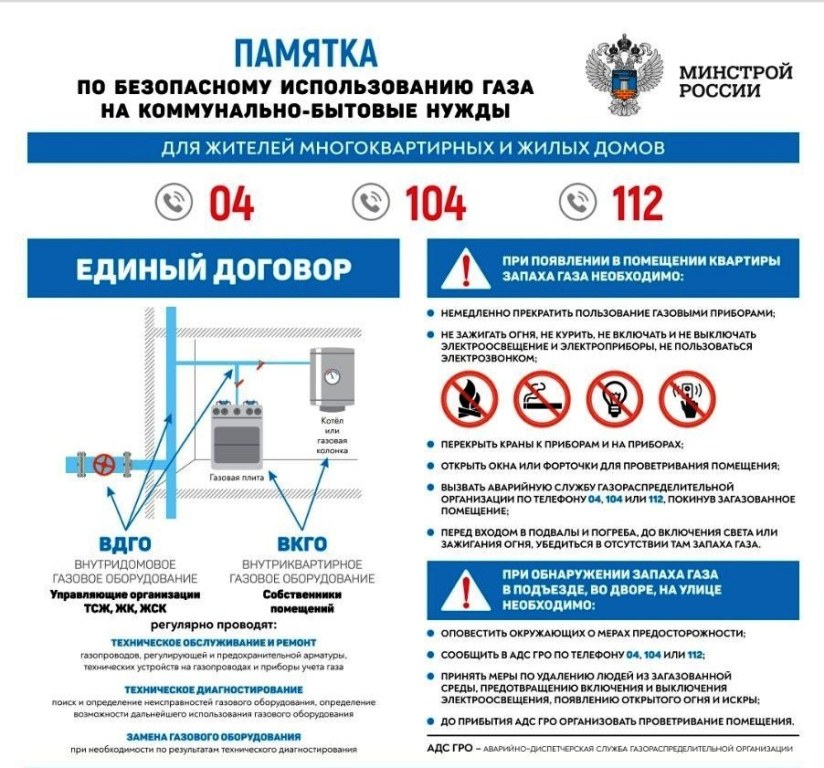 